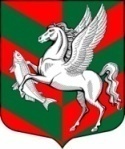 Администрация муниципального образованияСуховское сельское поселениеКировского муниципального района Ленинградской областиП О С Т А Н О В Л Е Н И Е         от 26 марта 2020 года № 43О внесении изменений в постановление от 18.02.2015 года № 23 «О представлении сведений о расходах лиц, замещающих отдельные должности муниципальной службы муниципального образования Суховское сельское поселение Кировского муниципального района Ленинградской области В соответствии с областным законом Ленинградской области от 20.01.2020 года № 7-оз «Об отдельных вопросах реализации законодательства в сфере противодействия коррупции гражданами, претендующими на замещение должности главы местной администрации по контракту, муниципальной должности, а также лицами замещающими указанные должности»:1.Внести в приложение к постановлению администрации муниципального образования Суховское сельское поселение Кировского муниципального района Ленинградской области от 18.02.2015 года № 23 «О представлении сведений о расходах лиц,  замещающих отдельные должности муниципальной службы муниципального образования Суховское сельское поселение Кировского муниципального района Ленинградской области:Дополнить п. 9 «Глава администрации  замещающий должность по контракту, и граждане, претендующие  на замещение  должности по главы местной администрации по контракту,   претендующие на замещение указанной должности, представляют сведения о своих доходах, расходах, об имуществе и обязательствах имущественного характера, а также сведения о доходах, расходах, об имуществе и обязательствах имущественного характера своих супруг (супругов) и несовершеннолетних детей Губернатору Ленинградской области в порядке, установленном областным законом от 20 января 2020 года №7-оз «Об отдельных вопросах реализации законодательства в сфере противодействия коррупции гражданами, претендующими на замещение должности главы местной администрации по контракту, муниципальной должности, а также лицами, замещающими указанные должности».      2. Постановление подлежит официальному опубликованию в средствах массовой информации и размещению в сети «Интернет» на официальном сайте, и вступает в силу после его официального опубликования (обнародования).Глава администрации                                                            О.В.БарминаПоложение о порядке представления сведений о расходах лиц, замещающих отдельные должности муниципальной службымуниципального образования Суховское сельское поселениеКировского муниципального района Ленинградской области1. Настоящее Положение о порядке представления сведений о расходах лиц, замещающих отдельные должности муниципальной службы  администрации муниципального образования Суховское сельское поселение Кировского муниципального района Ленинградской области (далее - Положение), в соответствии с Федеральным законом от 3 декабря 2012 года № 230-ФЗ «О контроле за соответствием расходов лиц, замещающих государственные должности, и иных лиц их доходам», статьей 8.1. Федерального закона от 25 декабря 2008 года № 273-ФЗ (с последующими изменениями) «О противодействии коррупции», Федеральным законом от 2 марта 2007 года № 25-ФЗ (с последующими изменениями) «О муниципальной службе в Российской Федерации», Указом Президента Российской Федерации от 2 апреля 2013 года № 310 (в редакции Указа Президента Российской Федерации от 8 июля 2013 года № 613) «О реализации отдельных положений Федерального закона «О контроле за соответствием расходов лиц, замещающих государственные должности, и иных лиц их доходам», с Указом Президента Российской Федерации от  23 июня 2014 года № 460 «Об утверждении формы справки о доходах, расходах, об имуществе и обязательствах имущественного характера и внесении изменений в некоторые акты Президента Российской Федерации» и статьей 7.4. областного закона Ленинградской области от 11 марта  2008 года № 14-оз (в редакции областного закона Ленинградской области от 21 июня 2013 года № 39-оз) «О правовом регулировании муниципальной службы в Ленинградской области», определяет порядок представления муниципальными служащими муниципального образования Суховское сельское поселение Кировского муниципального района Ленинградской области сведений о своих расходах, а также о расходах своих супруги (супруга) и несовершеннолетних детей (далее - сведения о расходах).2. Муниципальные служащие Кировского муниципального района Ленинградской области, замещающие должности муниципальной службы в администрации муниципального образования Суховское сельское поселение Кировского муниципального района Ленинградской области включенные в перечень должностей, установленный нормативным правовым актом муниципального образования Суховское сельское поселение Кировского муниципального района Ленинградской области, при назначении на которые и при замещении которых муниципальные служащие муниципального образования Суховское сельское поселение  Кировского муниципального района Ленинградской области обязаны  представлять сведения о своих доходах, об имуществе и обязательствах имущественного характера, а также о доходах, об имуществе и обязательствах имущественного характера своих супруг (супругов) и несовершеннолетних детей (далее - муниципальные служащие), обязаны представлять сведения о расходах.3. Установить, что сведения, предусмотренные пунктом 1 Положения, отражаются в соответствующем разделе справки о доходах, расходах, об имуществе  и обязательствах имущественного характера, форма которой утверждена Президентом Российской Федерации»4. Муниципальный служащий представляет сведения о расходах за отчетный период (с 1 января по 31 декабря) по каждой сделке по приобретению земельного участка, другого объекта недвижимости, транспортного средства, ценных бумаг, акций (долей участия, паев в уставных (складочных) капиталах организаций), если сумма сделки превышает общий доход муниципального служащего и его супруги (супруга) за три последних года, предшествующих совершению сделки, и об источниках получения средств, за счет которых совершена эта сделка. 5. Сведения о расходах приобщаются к личному делу муниципального служащего.6. Сведения о расходах относятся к информации ограниченного доступа. 7. Ведущий специалист администрации в должностные обязанности которого входит работа со сведениями о расходах, виновные в их разглашении или использовании в целях, не предусмотренных законодательством Российской Федерации, несут ответственность в соответствии с законодательством Российской Федерации.8. В случае непредставления или представления неполных или недостоверных сведений о расходах муниципальный служащий несет ответственность в соответствии с законодательством Российской Федерации.УТВЕРЖДЕНОпостановлением администрациимуниципального образованияСуховское сельское поселениеКировского муниципального районаЛенинградской областиот  26 марта 2020  г. № 43(приложение)